«ΥΠΟΣΤΗΡΙΞΗ ΛΕΙΤΟΥΡΓΙΑΣ ΟΛΟΗΜΕΡΟΥ ΝΗΠΙΑΓΩΓΕΙΟΥ ΚΑΙ ΕΠΕΚΤΑΣΗ ΤΗΣ ΛΕΙΤΟΥΡΓΙΑΣ ΤΟΥ» (MIS 6001764)  στο πλαίσιο του προγράμματος «Ανθρώπινο Δυναμικό και Κοινωνική Συνοχή», ΕΣΠΑ 2021-2027.«Υποστήριξη Λειτουργίας Ολοήμερου Δημοτικού Σχολείου και Επέκταση της Λειτουργίας του» (MIS 6001774), του Προγράμματος «Ανθρώπινο Δυναμικό και Κοινωνική Συνοχή», ΕΣΠΑ 2021-2027. «Εισαγωγή της αγγλικής γλώσσας στην προσχολική εκπαίδευση» με κωδικό ΟΠΣ 6001982, του Προγράμματος «Ανθρώπινο Δυναμικό και Κοινωνική Συνοχή», ΕΣΠΑ 2021-2027. «Ενίσχυση και ενδυνάμωση της κοινωνικοσυναισθηματικής ανάπτυξης και ανθεκτικότητας των μαθητών μέσω του θεσμού Ψυχολόγου και του Κοινωνικού Λειτουργού», με κωδικό ΟΠΣ: 6001779 του Τομεακού Προγράμματος: «Ανθρώπινο Δυναμικό και Κοινωνική Συνοχή», του ΕΣΠΑ 2021-2027.  «Υποστήριξη ενιαίας συστηματικής φοίτησης και συμπερίληψης στην εκπαίδευση μαθητών με αναπηρία ή/και ειδικές εκπαιδευτικές ανάγκες (ΣΜΕΑΕ & ΤΕ), σχολικά έτη 2022-2026» και κωδικό ΟΠΣ 6001626, του Τομεακού Προγράμματος «Ανθρώπινο Δυναμικό και Κοινωνική Συνοχή», ΕΣΠΑ 2021-2027.                                                                                «Αναδιαμόρφωση και υποστήριξη των Τάξεων Υποδοχής και ΔΥΕΠ, σχολικά έτη 2023-2026», με κωδικό ΟΠΣ: 6001589 του Τομεακού Προγράμματος «Ανθρώπινο Δυναμικό και Κοινωνική Συνοχή», ΕΣΠΑ 2021-2027.             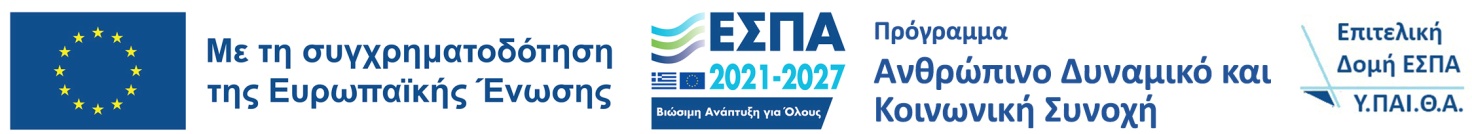 _______________________________________________________________________________________«Πρόγραμμα ανάπτυξης και ενδυνάμωσης διεπιστημονικών συμβουλευτικών και υποστηρικτικών δομών και μαθησιακής υποστήριξης/συνεκπαίδευσης μαθητών/τριών με αναπηρία ή/και ειδικές εκπαιδευτικές ανάγκες για την ισότιμη πρόσβαση και συμπερίληψη στην εκπαίδευση», με κωδικό ΟΠΣ 6001498, του Περιφερειακού Προγράμματος «Αττική»   (εν συντομία ΠΕΠ-ΑΤΤΙΚΗ)         (για ΔΕ01-ΕΒΠ , ΠΕ25-ΝΟΣΗΛΕΥΤΕΣ ΚΑΙ    ΠΕ60-ΠΕ70  ΠΑΡΑΛΛΗΛΗ ΣΤΗΡΙΞΗ  Α΄ ΦΑΣΗ)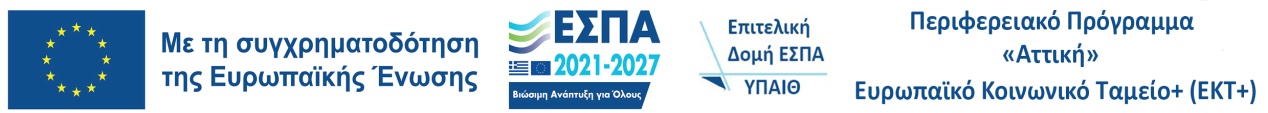  ______________________________________________________________________________«Πληρωμή Αναπληρωτών και Ωρομισθίων Εκπαιδευτικών, καθώς και Ειδικού Εκπαιδευτικού και Βοηθητικού Προσωπικού (ΕΕΠ-ΕΒΠ) του Υπουργείου Παιδείας και Θρησκευμάτων», με Κωδικό           ΣΑΕ 2019ΣΕ44520000, Σχολικό Έτος 2023-2024(χωρίς λογότυπο)